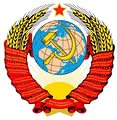 ГЛАВНАЯ ГОСУДАРСТВЕННАЯ НАЛОГОВАЯ ИНСПЕКЦИЯ СССРПроспект Академика Сахарова, 18, Москва, 101000, СССРE-mail: nalog_ussr@list.ru№ _01-ЮН__ « _21_ » _апреля_ 2017 г. УВЕДОМЛЕНИЕО ПОСТАНОВКЕ НА УЧЕТ ОРГАНИЗАЦИИ ИНОСТРАННОЙ КОММЕРЧЕСКОЙ ОРГАНИЗАЦИИ ПАРИЖСКОГО КЛУБАВ НАЛОГОВОМ ОРГАНЕ ПО МЕСТУ ЕЁ НАХОЖДЕНИЯ______________________________РОССИЙСКАЯ ФЕДЕРАЦИЯ __________________________(полное наименование организации в соответствии__________________________________________________________________________________с учредительными документами)поставлена на учет ____________________________                                            (число, месяц, год)на основании сведений содержащихся  в _____заявлении_____________________________________________________________________________________________________________________________________(наименование документа, его реквизиты)по   основаниям,  предусмотренным  Налоговым  законодательством СССР Руководитель Государственной Налоговой Инспекции СССР  № 01 по району Царицыно г. Москвы               ______________________В. Баранов_______________                                                                                 (подпись, фамилия, инициалы) М.П.ОГРНсостоит на учете по месту своего нахождения в ______________________________________________________________________________(наименование налогового органа и его код)ИНН/КПП       присвоен КПП